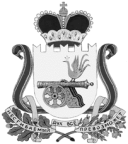 СОВЕТ ДЕПУТАТОВ ВЯЗЕМСКОГО ГОРОДСКОГО ПОСЕЛЕНИЯВЯЗЕМСКОГО РАЙОНА СМОЛЕНСКОЙ ОБЛАСТИРЕШЕНИЕот 26.03.2019  № 29Руководствуясь пунктом 3 части 3 статьи 28 Федерального закона                         от 06 октября 2003 года № 131-ФЗ «Об общих принципах организации местного самоуправления в Российской Федерации», пунктами 5, 7 статьи 39 Градостроительного кодекса Российской Федерации, Совет депутатов Вяземского городского поселения Вяземского района Смоленской области РЕШИЛ:1. Установить следующий порядок учета предложений по проекту решения «О назначении публичных слушаний по вопросам предоставления разрешений на условно-условные виды использования» от 26.03.2019 №  28 и участия граждан в его обсуждении:1.1. Ознакомление с проектом решения через средства массовой информации (газета «Мой город - Вязьма» и электронное периодическое издание «Мой город – Вязьма.ru» (MGORV.RU).1.2. Прием предложений граждан в письменной форме до 7 апреля 2019  года по адресу: г. Вязьма, ул. 25 Октября, д. 11, кабинет № 103.1.3. Анализ поступивших предложений граждан по проекту решения                 «О назначении публичных слушаний по вопросам предоставления разрешений на условно-условные виды использования» от 26.03.2019 № 28.1.4. Публичные слушания по проекту решения «О назначении публичных слушаний по вопросам предоставления разрешений на условно-условные виды использования» от 26.03.2019 № 28 провести 8 апреля 2019  года в 14 часов 10 минут, 14 часов 20 минут, 14 часов 30 минут, 14 часов 40 минут, 15.00 часов,  15 часов 10 минут по адресу: г. Вязьма, ул. 25 Октября, д. 11, большой зал заседаний Администрации.1.5. Утверждение решения «О назначении публичных слушаний по вопросам предоставления разрешений на условно-условные виды использования» от 26.03.2019 № 28.1.6. Опубликование решения «О назначении публичных слушаний по вопросам предоставления разрешений на условно-условные виды использования» от 26.03.2019 № 28 в газете «Мой город-Вязьма» и электронном периодическом издании «Мой город – Вязьма.ru» (MGORV.RU).2. Опубликовать настоящее решение в газете «Мой город-Вязьма» и электронном периодическом издании «Мой город – Вязьма.ru» (MGORV.RU).Глава муниципального образованияВяземского городского поселения     Вяземского района Смоленской области                                            А.А. ГригорьевОб установлении порядка учета предложений по проекту решения «О назначении публичных слушаний по вопросам предоставления разрешений на условно-разрешенные виды использования» от 26.03.2019            № 28  и порядка участия граждан в его обсуждении